Der/die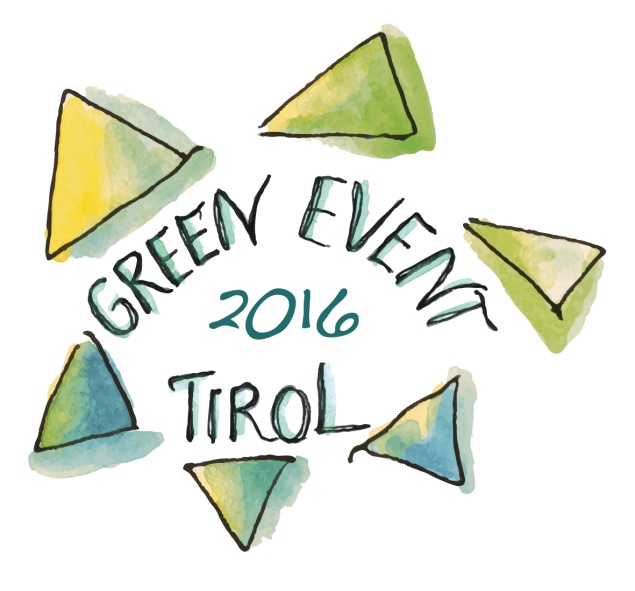 Name der Veranstaltung ist ein„Green Event Tirol“Wir möchten Abfall vermeiden und bitten Sie um Ihre Unterstützung!Nutzen Sie das Buffet der Veranstaltung:[Uhrzeiten der Pausen eintragen]